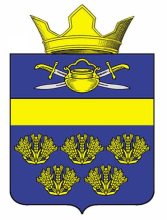 АДМИНИСТРАЦИЯВЕРХНЕКУРМОЯРСКОГО  СЕЛЬСКОГО ПОСЕЛЕНИЯКОТЕЛЬНИКОВСКОГО   МУНИЦИПАЛЬНОГО   РАЙОНАВОЛГОГРАДСКОЙ ОБЛАСТИот  08 декабря  2023 		                                                           № 44О внесении изменений  в муниципальную программу «Развитие мероприятий государственной молодёжной политики на территории Верхнекурмоярского сельского поселения Котельниковского муниципального района Волгоградской области на период  2021-2023г.г», утверждённую постановлением администрации Верхнекурмоярского сельского поселения Котельниковского муниципального района Волгоградской области от 01.12.2020 №58      В целях уточнения объема финансирования мероприятий, в соответствии с Порядком разработки, реализации и оценки эффективности муниципальных программ Верхнекурмоярского сельского поселения Котельниковского муниципального района Волгоградской области, утверждённым постановлением администрации Верхнекурмоярского сельского поселения Котельниковского муниципального района Волгоградской области  от 06.07.2015г. №20, администрация Верхнекурмоярского сельского поселения Котельниковского муниципального района Волгоградской области постановляет:1.Внести в муниципальную программу «Развитие мероприятий государственной молодёжной политики на  территории Верхнекурмоярского сельского поселения Котельниковского муниципального района Волгоградской области на период 2021-2023г.г» (далее- Программа),утверждённую постановлением администрации Верхнекурмоярского сельского поселения Котельниковского муниципального района Волгоградской области от 01.12.2020 №58 следующие изменения:  1.1 В паспорте  Программы строку «Объем и источники финансирования муниципальной программы»   Программы  изложить в новой редакции:«Общий объем финансирования муниципальной Программы  за счет средств местного бюджета составит 36,282 тыс.руб. в том числе: в 2021г.-5,082 тыс.руб., в 2022г. – 16,2 тыс.руб., в 2023г.-15,0  тыс.руб».1.2  Раздел 5 Программы  «Обоснование объема финансовых ресурсов, необходимых для реализации муниципальной Программы»      изложить в новой редакции: «  Финансирование Программы осуществляется из средств местного бюджета (бюджета Верхнекурмоярского сельского поселения ) в сумме 36,282 тыс.рублей. Объемы финансирования носят прогнозный характер и подлежат ежегодному уточнению при формировании проекта бюджета Верхнекурмоярского сельского поселения на   соответствующий год, исходя из возможностей   бюджета и степени реализации мероприятий Программы.Общий  объем финансирования Программы составит 36,282 тыс.рублей, в том числе:2021г.- 5,082 тыс.руб;2022г. -16,2 тыс.руб;2023г. -15,0 тыс.руб.  1.3 «Перечень мероприятий муниципальной программы «Развитие мероприятий государственной молодёжной политики на территории Верхнекурмоярского сельского поселения Котельниковского муниципального района Волгоградской области на период  2021-2023г.г» изложить в новой редакции согласно приложению.  2. Настоящее постановление вступает в силу со дня его подписания и подлежит официальному обнародованию.Глава Верхнекурмоярскогосельского поселения                                                          А.С.МельниковПриложение к постановлениюАдминистрации Верхнекурмоярского сельского поселенияКотельниковскогомуниципального районаВолгоградской области                                               от 08.12. 2023г.№44                                                                           ПЕРЕЧЕНЬмероприятий   муниципальной Программы «Развитие мероприятий государственной молодежной политики на территории Верхнекурмоярского сельского поселения Котельниковского муниципального района Волгоградской области  на период 2021-2023г.г» ПОСТАНОВЛЕНИЕ                  №п/пНаименование мероприятияисполнителиСрок исполненияОбъем финансирования,тыс.рубОбъем финансирования,тыс.рубОбъем финансирования,тыс.рубОбъем финансирования,тыс.руб№п/пНаименование мероприятияисполнителиСрок исполнениявсего2021г.2022г.2023г.1Проведение праздничных мероприятий согласно плана работы Веселовского СДКАдминистрация Верхнекурмоярскогосельского поселения,работники СДК в течение 2021г.2022г.2023г.36,2825,08216,215,0ИТОГО36,2825,08216,215,0